The General Data Protection Regulation (GDPR) gives the data subject (“you” and “your”), the right to receive a copy of the data/information held by St. Catharine’s College (“we” and “our”) about you. You may also authorise someone to act on your behalf. We encourage you to complete this form in order to make your request in order to ensure you send us all the information we need to complete your request. You may send us a letter or email if you prefer.Section 1Please fill in your details. If you are not the data subject and are applying on behalf of someone else, please fill in the details of the data subject and not your own.Section 2Please complete this section if you are applying on behalf of someone else (i.e. the data subject)Completed forms and your proof of identity should be returned to data.protection@caths.cam.ac.uk or Archivist, St Catharine’s College, University of Cambridge, Cambridge, CB2 1RL.Please note, CCTV footage is only retained by the College for 45 days. You are advised to contact the Head Porter or Archivist as soon as possible if you would like access to CCTV images. See https://www.caths.cam.ac.uk/about-us/college-documents/college-policies for the College’s CCTV policy.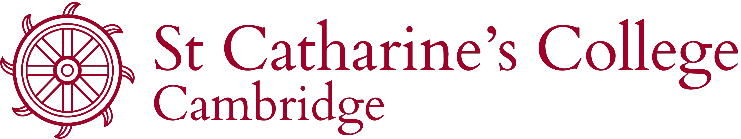 Subject Access RequestTitleSurnameFirst name(s)Name(s) you have previously been known underDate of birthCurrent addressPrevious address(es)Day time phone numberEmail addressPlease provide a description of your request, and any further information which will enable us to locate your personal data (please expand the box or continue on a separate page if necessary).
 I enclose the following as proof of identity:Birth certificate                   Photocard driving licence                      Passport                         An official letter to my address  If none of these are available please contact St. Catharine’s College for advice.TitleSurnameFirst name(s)Date of birthCurrent addressDay time phone numberEmail addressI enclose the following as proof of identity:Birth certificate                   Photocard driving licence                      Passport                         An official letter to my address  If none of these are available please contact St. Catharine’s College for advice.What is your relationship to the data subject (e.g. parent, carer, legal representative)I enclose the following as proof of legal authorisation to act on behalf of the data subject:Letter of authority                    Lasting or enduring power of attorneyEvident of parental responsibility                                  Other  Data Subject DeclarationI certify that the information provided on this form is, to the best of my knowledge, correct, and that I am the person to whom it relates. I understand that St. Catharine’s College is obliged to confirm proof of my identity/authority and it may be necessary to obtain further information in order to comply with this Subject Access Request.Data Subject DeclarationI certify that the information provided on this form is, to the best of my knowledge, correct, and that I am the person to whom it relates. I understand that St. Catharine’s College is obliged to confirm proof of my identity/authority and it may be necessary to obtain further information in order to comply with this Subject Access Request.Data Subject DeclarationI certify that the information provided on this form is, to the best of my knowledge, correct, and that I am the person to whom it relates. I understand that St. Catharine’s College is obliged to confirm proof of my identity/authority and it may be necessary to obtain further information in order to comply with this Subject Access Request.NameSignatureDateORORORAuthorised Person Declaration (if applicable)I confirm that I am legally authorised to act on behalf of the data subject. I understand that St. Catharine’s College is obliged to confirm proof of my identity/authority and it may be necessary to obtain further information in order to comply with this Subject Access Request.Authorised Person Declaration (if applicable)I confirm that I am legally authorised to act on behalf of the data subject. I understand that St. Catharine’s College is obliged to confirm proof of my identity/authority and it may be necessary to obtain further information in order to comply with this Subject Access Request.Authorised Person Declaration (if applicable)I confirm that I am legally authorised to act on behalf of the data subject. I understand that St. Catharine’s College is obliged to confirm proof of my identity/authority and it may be necessary to obtain further information in order to comply with this Subject Access Request.NameNameSignatureSignatureDateDate